Поступление финансовых и материальных средств ,  расходование их по итогам финансового года (2022г.)1.Структура доходов учрежденияУвеличение поступлений из средств городского бюджета в 2022 г. по сравнению с 2021 г. на 1 004,0 тыс. руб. вызвано следующими факторами:поступления на заработную плату увеличились на 678,7 тыс. руб.,поступления на расходы на оплату коммунальных услуг увеличились на 161,9 тыс. руб.,поступления на расходы на содержание имущества, прочие расходы увеличились на 110,2 тыс. руб.,не выделена субсидия на укрепление материально-технической базы в дошкольных образовательных учреждениях, в 2021 году размер которой составил 37,4 тыс. руб.,-   субсидия на реализацию мероприятий по обращениям, поступающим к депутатам Законодательного Собрания Тверской области и депутатам Тверской городской Думы, в  2022 году была выделена на 70,0 тыс. руб. больше, по сравнению с 2021 годом. - выделена субсидия на обеспечение мер поддержки членов семей граждан Российской Федерации, призванных на военную службу по мобилизации с территории Тверской области в сумме 24,4 тыс. руб., в 2021 году не выделялась;поступления на расходы по выплате ежемесячной компенсации части родительской платы за присмотр и уход за ребенком в образовательных учреждениях уменьшились на 3,8 тыс. руб.Увеличение поступлений из средств областного бюджета в 2022 г. по сравнению с 2021 г. на 1 226,7 тыс. руб. вызвано следующими факторами:поступления на заработную плату увеличились на 1 128,0 тыс. руб. не выделены средства из областного бюджета на повышение оплаты труда работникам муниципальных учреждений в связи с увеличением минимального размера оплаты труда, в 2021 году размер которой составил 94,8 тыс. руб.,  поступления средств из областного бюджета на осуществление единовременной выплаты к началу нового учебного года работникам муниципальных образовательных организаций составили 66,4 тыс. руб., в 2021 году не выделялась; поступления на учебные расходы увеличились на 5,2 тыс. руб.,поступления на расходы по выплате ежемесячной компенсации части родительской платы за присмотр и уход за ребенком в образовательных учреждениях увеличились на 121,9 тыс. руб.Уменьшение поступлений от предпринимательской деятельности в 2022 г. по сравнению с 2021 г. на 82,7 тыс. руб. вызвано следующими факторами:Поступление родительской платы уменьшилось на 12,6 тыс. руб.,Поступление от платных услуг в 2022 г. уменьшилось по сравнению с 2021 г. на 79,3 тыс. руб.-    Поступления от КЦСОН в 2022г. составили 9,2 тыс. руб., в 2021г. не выделялись.2. Информация об исполнении субсидий на выполнение муниципального задания и субсидий на иные цели (средства городского и областного бюджета)3. Информация о привлечении средств из внебюджетных источников.* Справочная информация:Количество оказываемых дополнительных платных услуг в 2022 году 3 ед.: дополнительная образовательная программа «Художники и умельцы», «Семицветик», «Волшебный мир звуков».Количество потребителей услуг 122 чел., доля потребителей услуги к количеству учащихся (воспитанников) 62%.4. Структура фонда оплаты труда учреждения, исполнение Указа Президента РФ от 7 мая 2012 года № 597 "О мероприятиях по реализации государственной социальной политики"Заведующий МБДОУ детский сад № 140						Н. Н. ГлущенкоМ.П.Главный бухгалтер									И.О. ШапкинаПриложение к отчету 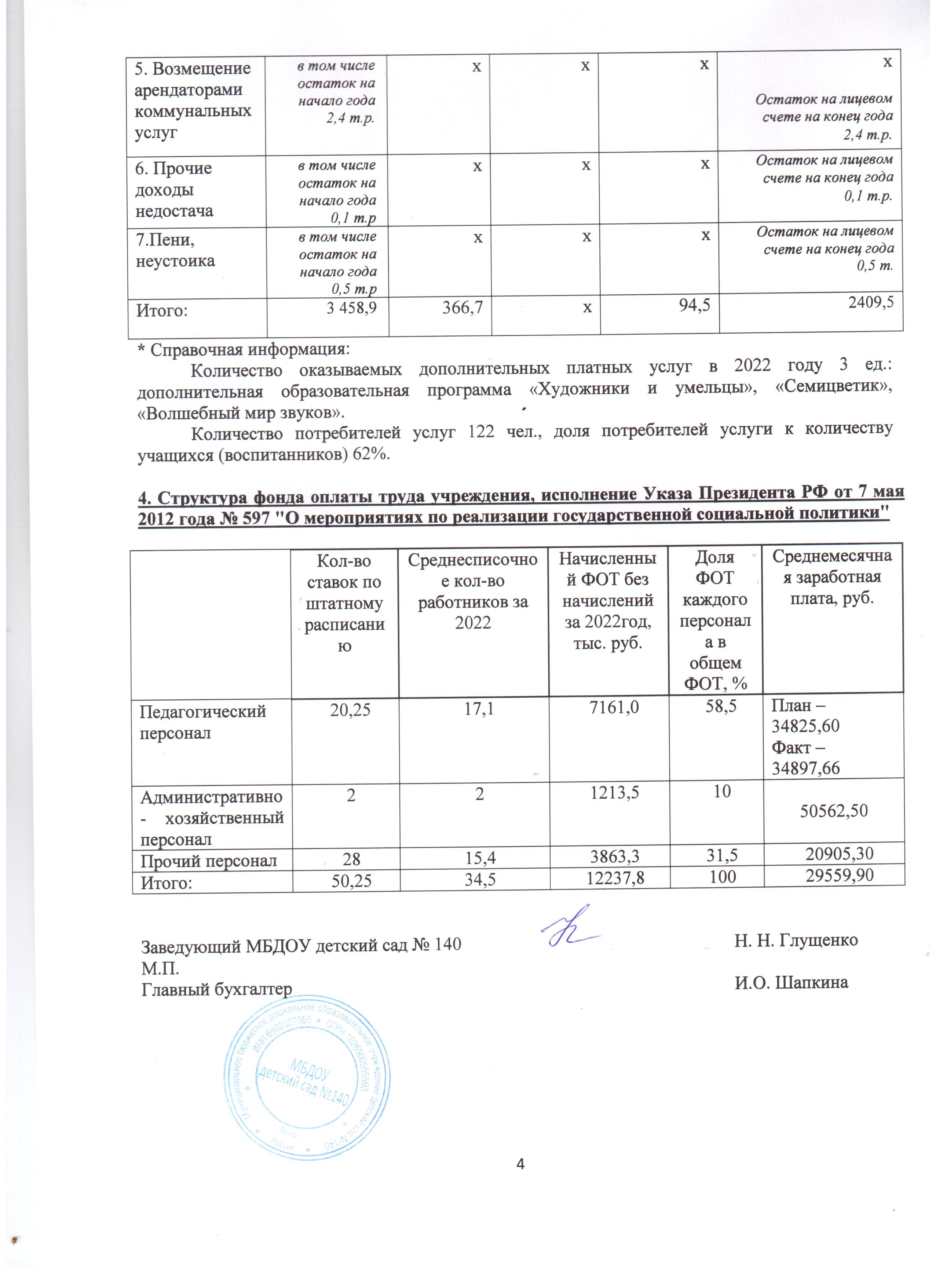 о финансово-хозяйственной деятельности учреждения Кредиторская задолженность на 01.01.2023Дебиторская задолженность на 01.01.2023 Информация о приобретенном имуществе за счет средств городского бюджетав 2022 году Информация о приобретенном имуществе за счет средств от платных услуг и иной приносящей доход деятельности в 2022 году Сведения об имуществе, сданном в аренду в 2022 годуСведения об имуществе, переданном в безвозмездное пользование в 2022 годуСведения о неиспользуемом имуществеИнформация о результатах внешнего финансового контроля за 2022 годЗаведующий МБДОУ детский сад № 140						Н. Н. ГлущенкоМ.П.Главный бухгалтер									И.О. Шапкина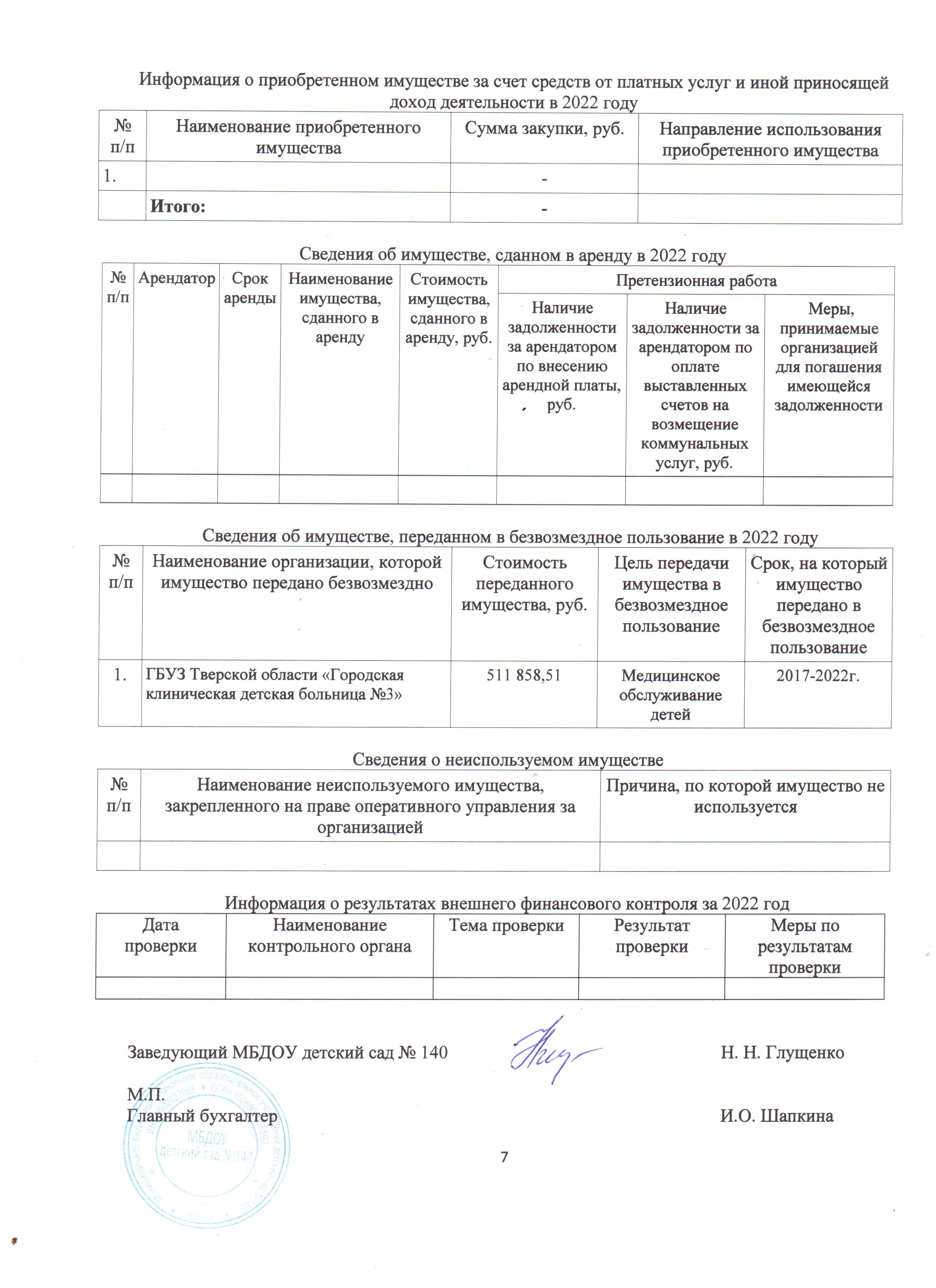 20212022Отклонение(уменьшение/увеличение)Поступление средств - всего, тыс. руб., в том числе:20 396,422 544,4+2 148,0- средства городского бюджета6 683,17 687,1+1 004,0- средства областного бюджета 10 171,611 398,3+ 1226,7- средства от предпринимательской и иной приносящей доход деятельности  3 541,73 459,0-82,7Стоимость 1-го учащегося (воспитанника) из всех источников финансирования, тыс. руб.(расчет: поступление средств / кол-во детей)Наименование расходовУточненный план,тыс. руб.Исполнено,тыс. руб.% исполненияСубсидия на выполнение муниципального задания - всего17 720,0517 663,199,7Оплата труда с начислениями15 693,715 675,099,9Коммунальные услуги, в том числе:1 352,31 328,398,2-отопление924,1900,197,4-освещение278,9279,0100,0-водоснабжение 86,085,999,9-вывоз ТБО63,363,3100,0Прочие товары (услуги), в том числе:442,7431,397,4-питание воспитанников (ДОУ, д/отд.)32,630,292,6Налог на имущество231,8228,598,6Субсидии на иные цели – всего 1 368,31 212,888,6Субсидия на реализацию мероприятий по обращениям, поступающим к депутатам Законодательного Собрания Тверской области и депутатам Тверской городской Думы	150,0150,010,0-столешница на дет. стол8,0-детская посуда50,0-работы по монтажу сис. контроля на вьездные ворота82,0- дет.игровое оборудование100,0- Субсидия на выплату компенсации части родительской платы за присмотр и уход за ребенком в образовательных организациях, реализующих основную общеобразовательную программу дошкольного образования (за счет средств городского бюджета)62,657,957,2 - компенсация части родительской платы;0,7 - услуги по зачислению денежных средств92,5- Субсидия на выплату компенсации части родительской платы за присмотр и уход за ребенком в образовательных организациях, реализующих основную общеобразовательную программу дошкольного образования (за счет средств областного бюджета)1 131,3985,4974,6 - компенсация части родительской платы;10,8 - услуги по зачислению денежных средств87,1-  Субсидии на обеспечение мер поддержки членов семей граждан Российской Федерации, призванных на военную службу по мобилизации с территории Тверской области24,419,5-за продукты питания79,9Наименование источника доходовОбъем привлеченных средств, тыс. руб.Основные направления расходования, тыс. руб.Основные направления расходования, тыс. руб.Основные направления расходования, тыс. руб.Основные направления расходования, тыс. руб.Наименование источника доходовОбъем привлеченных средств, тыс. руб.оплата труда с начислениямиоплата коммуналь-ных услугуслуги по содержанию зданиядр. расходы1. Оказание дополнительных платных услуг населению*621,0в том числе остаток на начало года 23,2 т.р.366,7х94,521,5-аварийный ремонт трубопровода горячей воды23,0-обрезка деревьев50,0-монтаж.работы сис. контроля распашные ворота0,50,5-штраф за административное правонарушениеОстаток на лицевом счете на конец года159,3 т.р.2.КЦСОН9,2в том числе остаток на начало года 00,0 т.р.ххххОстаток на лицевом счете на конец года9,2 т.р.3.Родительская плата (за присмотр и уход в дошкольном учреждении (группе), в лагерях с дневным пребыванием и т.д.)2 828,8в том числе остаток на начало года 269,3 т.р.ххх2 409,1поставка продуктов питанияОстаток на лицевом счете на конец года419,,7 т.р.4. Продажа путевок в загородные лагеряххххх5. Возмещение арендаторами коммунальных услугв том числе остаток на начало года 2,4 т.р.ххххОстаток на лицевом счете на конец года2,4 т.р.6. Прочие доходы  недостачав том числе остаток на начало года 0,1 т.р хххОстаток на лицевом счете на конец года0,1 т.р.7.Пени,неустоикав том числе остаток на начало года 0,5 т.рхххОстаток на лицевом счете на конец года0,5 т.Итого:3 458,9366,7х94,52409,5Кол-во ставок по штатному расписаниюСреднесписочное кол-во работников за 2022Начисленный ФОТ без начислений за 2022год, тыс. руб.Доля ФОТ каждого персонала в общем ФОТ, %Среднемесячная заработная плата, руб.Педагогический персонал20,2517,17161,058,5План – 34825,60 Факт – 34897,66Административно- хозяйственный персонал221213,51050562,50Прочий персонал 2815,43863,331,520905,30Итого:50,2534,512237,810029559,90№ п/пНаименование поставщикаНаименование услугиСумма задолженности всего,руб.Сумма задолженности всего,руб.Причины образования задолженностиМеры, принимаемые для погашения№ п/пНаименование поставщикаНаименование услугикредиторскаяв том числе просроченнаяПричины образования задолженностиМеры, принимаемые для погашения1ПАО "Ростелеком"Услуги связи451,49Текущая кредиторская задолженность за декабрь 2022 г., платежные документы предоставлены в январе 2023 г.Кредиторская задолженность оплачена 2ООО "Тверская генерация"Поставка тепловой энергии171 979,9023 576,35Текущая кредиторская задолженность за ноябрь-декабрь 2022 г., платежные документы за декабрь предоставлены в январе 2023 г.Кредиторская задолженность оплачена3АО "Атом-ЭнергоСбыт"Поставка электрической энергии16 355,57Текущая кредиторская задолженность за декабрь 2022 г., платежные документы предоставлены в январе 2023 г.Кредиторская задолженность оплачена4ООО "Тверь Водоканал"Услуги по водоснабжению и водоотведению6 782,25Текущая кредиторская задолженность за декабрь 2022 г., платежные документы предоставлены в январе 2023г.Кредиторская задолженность оплачена5ООО "ТСАХ"Услуги по вывозу мусора392,04Текущая кредиторская задолженность за декабрь 2022 г.Кредиторская задолженность оплачена6ФГКУ "УВО ВНГ России по Тверской области"Экстренный вызов полиции1 460,00Текущая кредиторская задолженность за декабрь 2022 г., платежные документы предоставлены в январе 2023 г.Кредиторская задолженность оплачена7ООО "Аутсорсинг"Поставка продуктов питания324 093,69Текущая кредиторская задолженность за декабрь 2022 г.Кредиторская задолженность оплачена8ООО "Престиж"Поставка продуктов питания5 656,14Текущая кредиторская задолженность за декабрь 2022 г.Кредиторская задолженность оплачена 9ООО "Статус"Поставка продуктов питания107 642,55Текущая кредиторская задолженность за декабрь 2022 г.Кредиторская задолженность оплачена 10ООО "Тверьпродукт"Поставка продуктов питания115 619,82Текущая кредиторская задолженность за декабрь 2022 г.Кредиторская задолженность оплаченаИтого:750 433,4523 576,35№  п/пНаименование организацииСумма задолженности, руб.Причины образования задолженности-Итого:-№ п/пНаименование приобретенного имуществаСумма закупки, руб.Направление использования приобретенного имущества1Медикаменты3 619,83Оказание медицинской помощиИтого:3 619,83№ п/пНаименование приобретенного имуществаСумма закупки, руб.Направление использования приобретенного имущества1.-Итого:-№ п/пАрендаторСрок арендыНаименование имущества, сданного в арендуСтоимость имущества, сданного в аренду, руб.Претензионная работаПретензионная работаПретензионная работа№ п/пАрендаторСрок арендыНаименование имущества, сданного в арендуСтоимость имущества, сданного в аренду, руб.Наличие задолженности за арендатором по внесению арендной платы, руб.Наличие задолженности за арендатором по оплате выставленных счетов на возмещение коммунальных услуг, руб.Меры, принимаемые организацией для погашения имеющейся задолженности№ п/пНаименование организации, которой имущество передано безвозмездноСтоимость переданного имущества, руб.Цель передачи имущества в безвозмездное пользованиеСрок, на который имущество передано в безвозмездное пользование1.ГБУЗ Тверской области «Городская клиническая детская больница №3»511 858,51Медицинское обслуживание детей2017-2022г.№ п/пНаименование неиспользуемого имущества, закрепленного на праве оперативного управления за организациейПричина, по которой имущество не используетсяДата проверкиНаименование контрольного органаТема проверкиРезультат проверкиМеры по результатам проверки